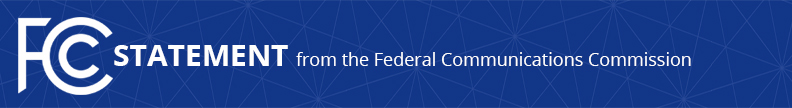 Media Contact: Will Wiquist, (202) 418-0509will.wiquist@fcc.govFor Immediate ReleaseCHAIRMAN PAI STATEMENT ON STATE ATTORNEYS GENERAL AND VOICE SERVICE PROVIDERS’ ANTI-ROBOCALL PRINCIPLES   -- WASHINGTON, August 22, 2019—Federal Communications Commission Chairman Ajit Pai issued the following statement on today’s announcement by state attorneys general and several voice service providers of key principles for stopping robocalls: “Few things can bring together policy leaders across the political spectrum like the fight against unwanted robocalls.  I salute today’s bipartisan, nationwide effort to encourage best practices for combating robocalls and spoofing and am pleased that several voice service providers have agreed to abide by them.  It comes as no surprise to me that these leaders are dedicated to battling this scourge.  Indeed, the FCC has a number of agreements with state officials to share information on robocalling and spoofing incidents, and I saw their dedication firsthand when I met with state attorneys general at their Consumer Protection Conference earlier this year.  I thank them for their continued leadership and look forward to working together to help American consumers. “These principles align with the FCC’s own anti-robocalling and spoofing efforts.  Earlier this month, the FCC adopted rules to apply anti-spoofing prohibitions to international robocalls, as called for by many of these same state attorneys general.  In addition, we continue to see progress toward adoption of caller ID authentication using SHAKEN/STIR standards.  And our call blocking work has cleared the way for blocking of unwanted robocalls by default and of likely scam calls using non-existent phone numbers.  The FCC is committed to working together with Congress, state leaders, and our federal partners to put an end to unwanted robocalls.”To learn more about the FCC’s latest robocall and spoofing initiatives, visit: https://www.fcc.gov/scam-robocalls ###
Office of Chairman Pai: (202) 418-1000 / Twitter: @AjitPaiFCC / www.fcc.gov/leadership/ajit-pai This is an unofficial announcement of Commission action.  Release of the full text of a Commission order constitutes official action.  See MCI v. FCC, 515 F.2d 385 (D.C. Cir. 1974).